                                                                                                      Όνομα: ………………….. Μεταγραφή του παραμυθιού της Κοκκινοσκουφίτσας σε πρωτοπρόσωπη αφήγηση, υπό την οπτική της γιαγιάς/ υπό την οπτική του λύκου …………………………………………………………………………………………………………………………………………………………………………………………………………………………………………………………………………………………………………………………………………………………………………………………………………………………………………………………………………………………………………………………………………………………………………………………………………………………………………………………………………………………………………………………………………………………………………………………………………………………………………………………………………………………………………………………………………………………………………………………………………………………………………………………………………………………………………………………………………………………………………………………………………………………………………………………………………………………………………………………………………………………………………………………………………………………………………………………………………………………………………………………………………………………………………………………………………………………………………………………………………………………………………………………………………………………………………………………………………………………………………………………………………………………………………………………………………………………………………………………………………………………………………………………………………………………Τα παραμύθια ακολουθούν την τριτοπρόσωπη αφήγηση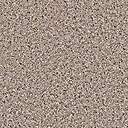 